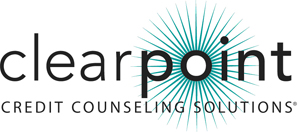 PARA MÁS INFORMACIÓN:Veronica De Silva | 877-877-1995 ext. 4518 |Veronica.DeSilva@ClearPointCCS.org Bruce McClary | 877-877-1995 ext. 2730 | Bruce.McClary@ClearPointCCS.org 1-877-877-1995 | www.ClearPointCCS.org 												______La Alianza de ClearPoint con 12 Consulados Mexicanos y el Instituto de los Mexicanos en el Exterior, Lleva a Cabo 40 Talleres a Nivel Nacional durante la "Semana de Educación Financiera", con Cerca de 800 ParticipantesLos Ángeles, CA (28 de mayo de 2013) --  Miembros de la comunidad hispana en todo el país se beneficiaron de talleres educativos gratuitos sobre finanzas personales y la comprensión del crédito en los Estados Unidos, gracias a una iniciativa nacional encabezada por ClearPoint Credit Counseling Solutions (CCCS), en coordinación con 12 consulados mexicanos en todo el país. ClearPoint llevó a cabo 40 talleres entre el 20 de abril y el 29 de abril como parte de su "Oportunidades Tour 2013".  Las 12 ciudades anfitrionas incluyeron Miami, FL; Austin, TX; San Antonio, TX; Fresno, CA; Los Ángeles, CA;  Sacramento, CA; Santa Ana, CA; San Bernardino, CA; San Diego, CA; Seattle, WA; Portland, OR; y Washington, D.C.  Cerca de 800 participantes asistieron a estos talleres.“Oportunidades Tour 2013” es una semana de educación financiera trimestral enfocada en temas de importancia crítica para la comunidad hispana. El lanzamiento en abril se centró en la educación financiera y pasará al tema del crédito en junio. Septiembre pondrá énfasis en los derechos laborales y, en noviembre, la jornada se enfocará en los pequeños negocios. Durante los últimos tres años ClearPoint Credit Counseling Solutions ha iniciado una colaboración con el Instituto de los Mexicanos en el Exterior para promover la educación financiera en español. ClearPoint ha estado trabajando agresivamente construyendo su capacidad, vínculos y relaciones locales para ampliar servicios a la comunidad hispana. Este innovador proyecto combina el alcance de los consulados mexicanos, los cuales sirven a 9 millones de visitantes cada año, con ClearPoint, un líder en asesoría financiera y educación."Gracias al compromiso y al apoyo de los Consulados Mexicanos y el Instituto de los Mexicanos en el Exterior, ClearPoint podrá ampliar el alcance de nuestra asesoría y educación financiera a las comunidades hispanas en todo Estados Unidos", dijo la Vicepresidenta y Directora de Educación de ClearPoint, Martha Lucey.“ClearPoint se sumó a la estrategia del Instituto de los Mexicanos en el Exterior que busca acercar a la población de habla hispana programas y servicios que les proporcionen herramientas para la mejor toma de decisiones relativas a la planeación para el futuro y a la administración de sus recursos, así como establecer mecanismos de colaboración binacional con bancos, uniones de crédito, instancias federales y organizaciones comunitarias para llevar programas de educación financiera a un mayor número de mexicanos”, dijo el Instituto de los Mexicanos en el Exterior.  Citas gratuitas para el crédito, la deuda, el presupuesto y la mayoría de los temas relacionados con la vivienda pueden hacerse llamando al 866.559.8198. Para más información sobre ClearPoint, visite www.ClearPointCCS.org.ClearPoint es miembro de La Fundación Nacional de Asesoramiento de Crédito (National Foundation for Credit Counseling- NFCC), es un negocio ampliamente acreditado por el Council on Better Business Bureaus (BBB), y es una agencia de asesoría para la vivienda aprobada por el Departamento de Vivienda y Desarrollo Urbano de EE.UU (Housing and Urban Development- HUD).###